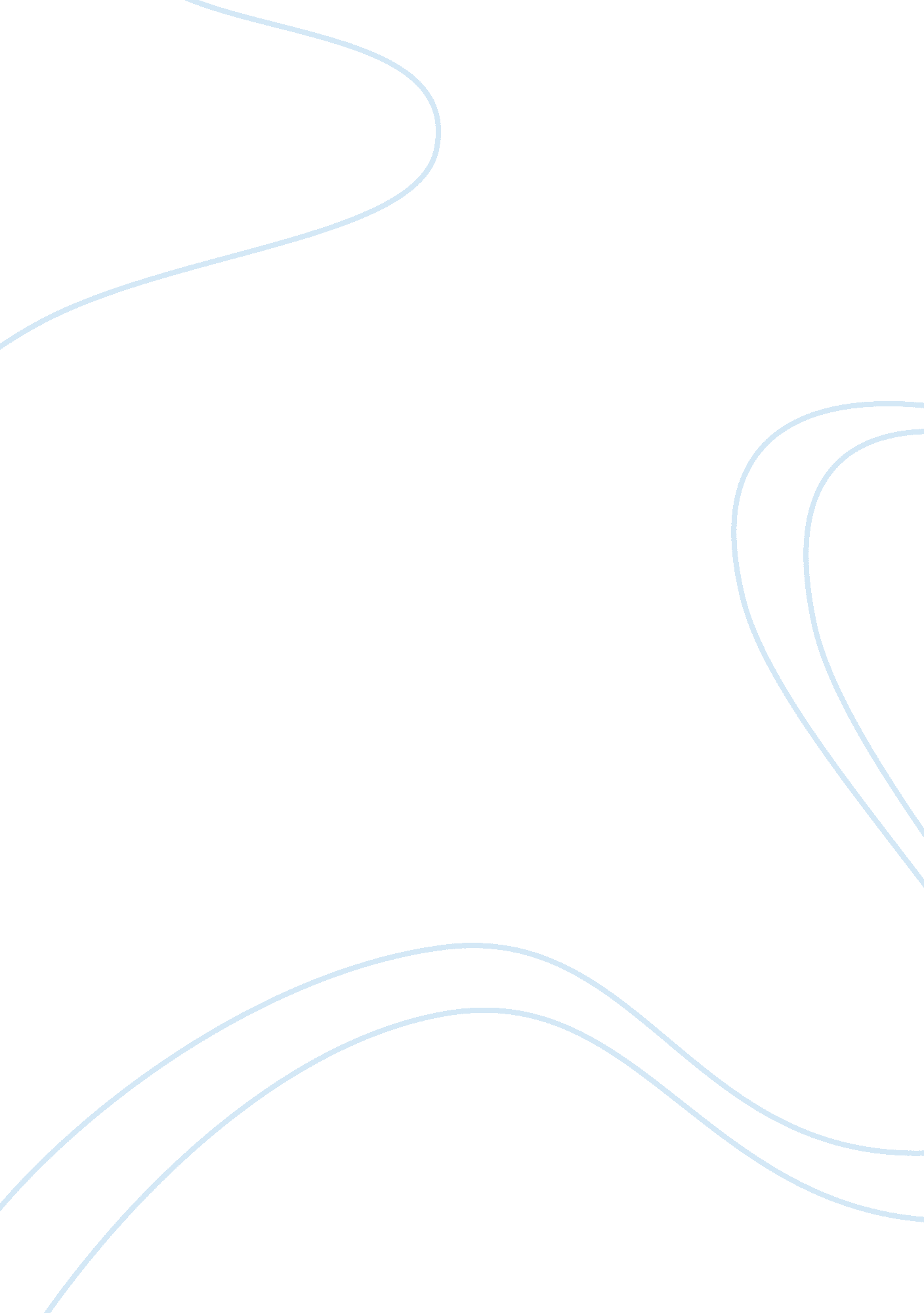 Theology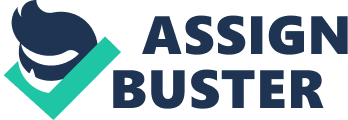 Abraham Abraham had strong faith in God in each and every matter. When God commanded him to leave his country, he did so, leaving behind his family and friends. This was in spite of the fact that Abraham at that time was seventy five years of age and no young man. However, his faith was so great that he trusted God and His command; he moved and he did not forget to worship the Lord (Sor, Hubbard and Bush 49). 
God had promised Abraham to make him the father of a great nation. However, Abraham became old and his wife was infertile and he was worried about his heir (Selman 75). But God surely kept His promise and showed to Abraham that his ancestors would be as numerous as the stars in the sky. In fact, God made a binding promise through a blood covenant. And indeed, that is what happened, thus God fulfilled His promise to Abraham. Abraham had a son, Isaac who then had a son, Jacob and their bloodline led to Jesus Christ. 
The second promise that God made to Abraham was of a spiritual nature. He promised to bless all nations in his Seed (Wiersbe, The Wiersbe Bible Commentary: Old Testament: The Complete Old Testament in One Volume 83). 
Through these promises it is clear that Israel was to be blessed and become an important country of the world. The Old Testament very often refers to Israel while the rest of the countries are referred to just when they have any involvement with Israel. 
Moses 
Moses had faith in God at the most difficult of times. He defied Egypt and was not ready to take the position of the son of Pharaoh’s daughter although that would have been in his favor. Moses defied Egypt because he had faith in God and looked forward to spiritual rewards rather than the materialism that Egypt had to offer him (Wiersbe, Be Strong 46). 
There were times when it can be said that Moses’ faith dwindled (Copan 44). For instance, at the time he escaped when Israelites refused to acknowledge him. It is somewhat questionable that how Moses doubted himself though God had promised to be beside his side. Still, however, Moses was a great figure and very inspirational. His faithfulness is one to speak of. 
God made some promises to Moses one of which was that Pharaoh will let him go. He promised that Pharaoh will let the Israelites go and drive them out. God confirmed the promise and told Moses that He has control over everything and that Moses must remember Him. The third promise God made to Moses was that He will let them out, He will get them rescued, He will make sure about their redemption, He will consider them as His people, He will be their God, He will make sure about them getting into land, and He will grant it to them as heritage. 
Moses explained everything to his people but they were not ready to listen to him. This was mainly because they had been under slavery since so long that now their thinking had changed and they considered Pharaoh to be their master rather than God. However, God told him to carry on with his plan. 
Works Cited 
Cockerill, Gareth Lee. The Epistle to the Hebrews. Wm. B. Eerdmans Publishing, 2012. 
Copan, Paul. Is God a Moral Monster?: Making Sense of the Old Testament God. Baker Books, 2011. 
Selman, Buddy. Because God Made a Promise to Abraham: But Who Is the True God? AuthorHouse, 2011. 
Sor, William Sanford La, et al. Old Testament Survey: The Message, Form, and Background of the Old Testament. 2nd. Wm. B. Eerdmans Publishing, 1996. 
Wiersbe, Warren W. Be Strong. David C Cook, 1993. 
—. The Wiersbe Bible Commentary: Old Testament: The Complete Old Testament in One Volume. 2nd. David C Cook, 2007. 